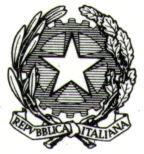 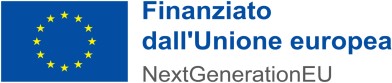 ALLEGATO N. 10 - Autodichiarazione relativa al rispetto dei principi previsti per gli interventi del PNRR Ministero dello sviluppo economicoDirezione generale per le tecnologie delle comunicazioni e la sicurezza informatica (DGTCSI) e Direzione generale per gli incentivi alle imprese (DGIAI).Avviso pubblico per la presentazione di proposte progettuali collegate ai bandi 2021 emanati dall’impresa comune KDT JU, da finanziare nell’ambito del PNRR, Missione 4, Componente C2, Tipologia Investimento, Intervento 2.2 Partenariati-Horizon Europe, finanziato dall’Unione europea - NextGenerationEU La/Il sottoscritta/o ________________________________________________________________, nato a _____________________________________________, il ___________________________, CF_________________________________, legale rappresentante del proponente ______________________________________, con sede legale in Via/piazza __________________________________, n. _____, cap. ________, tel._____________________________, posta elettronica certificata (PEC) ____________________________________________________ ai sensi degli artt. 46 e 47 del DPR n. 445/2000 e quindi consapevole delle responsabilità di ordine amministrativo, civile e penale in caso di dichiarazioni mendaci, ex art. 76 del DPR medesimo, anche per conto del/i co-proponente/i, in virtù dell’accordo di cui all’articolo 15 della legge 241 del 1990, in relazione alla proposta progettuale denominata _________________ DICHIARA SOTTO LA PROPRIA RESPONSABILITÀ1. che il progetto presentato non è finanziato da altre fonti del bilancio dell’Unione europea, in ottemperanza a quanto previsto dall’art. 9 del Reg. (UE) 2021/241; 2. che la realizzazione delle attività progettuali prevede il rispetto del principio di addizionalità del sostegno dell’Unione europea previsto dall’art.9 del Reg. (UE) 2021/241; 3. che la realizzazione delle attività progettuali prevede di non arrecare un danno significativo agli obiettivi ambientali, ai sensi dell'articolo 17 del Regolamento (UE) 2020/852, secondo quanto disposto, per l’ammissibilità dei progetti, dall’art. 4 c. 2 lettera c), d) del decreto ministeriale 24 marzo 2022;4. che la realizzazione delle attività progettuali è coerente con i principi e gli obblighi specifici del PNRR relativamente al principio del “Do No Significant Harm” (DNSH,  secondo quanto specificato dal soggetto istante  nelle sub-allegate “Scheda autovalutazione dei contributi relative ai sei obiettivi ambientali principio DNSH (sub-allegato n.10a)” e “Scheda dei possibili impatti relativi ai sei obiettivi ambientali principio DNSH (sub-allegato n.10b)”; 5. che a realizzazione delle attività progettuali è coerente ai principi del tagging climatico e digitale, della parità di genere (Gender Equality), della protezione e valorizzazione dei giovani e del superamento dei divari territoriali; 6. che l’attuazione del progetto prevede il rispetto delle norme comunitarie e nazionali applicabili, ivi incluse quelle in materia di trasparenza, uguaglianza di genere e pari opportunità e tutela dei diversamente abili; 7. che l’attuazione del progetto prevede il rispetto della normativa europea e nazionale applicabile, con particolare riferimento ai principi di parità di trattamento, non discriminazione, trasparenza, proporzionalità e pubblicità; 8. che adotterà misure adeguate volte a rispettare il principio di sana gestione finanziaria secondo quanto disciplinato nel Regolamento finanziario (UE, Euratom) 2018/1046 e nell’art. 22 del Regolamento (UE) 2021/240, in particolare in materia di prevenzione dei conflitti di interessi, delle frodi, della corruzione e di recupero e restituzione dei fondi che sono stati indebitamente assegnati; 9. di disporre delle competenze, risorse e qualifiche professionali, sia tecniche che amministrative, necessarie per portare a termine il progetto e assicurare il raggiungimento di eventuali milestone e target associati; 10. di aver considerato e valutato tutte le condizioni che possono incidere sull’ottenimento e utilizzo del finanziamento a valere sulle risorse dell’Investimento 2.2- Partenariati-Horizon Europe e di averne tenuto conto ai fini dell’elaborazione della proposta progettuale; 11. di essere a conoscenza che l’Amministrazione centrale responsabile di intervento si riserva il diritto di procedere d’ufficio a verifiche, anche a campione, in ordine alla veridicità delle dichiarazioni rilasciate in sede di domanda di finanziamento e/o, comunque, nel corso della procedura, ai sensi e per gli effetti della normativa vigente; e  SI IMPEGNA a12. avviare tempestivamente le attività progettuali per non incorrere in ritardi attuativi e concludere il progetto nella forma, nei modi e nei tempi previsti e di sottoporre all’Amministrazione centrale responsabile di intervento le eventuali modifiche al progetto; 13. comunicare qualunque attività, realizzata durante il ciclo di vita del progetto, che non sia ammissibile al finanziamento del Ministero ai sensi dell’art 4 c. 3 e 4 del decreto ministeriale 24 marzo 2022, o che comporti comunque il mancato rispetto dei principi e gli obblighi specifici del PNRR relativamente al principio del “Do No Significant Harm” (DNSH), del Tagging clima e digitale, della parità di genere (Gender Equality), della protezione e valorizzazione dei giovani e del superamento dei divari territoriali;14. adottare un sistema di contabilità separata (o una codificazione contabile adeguata) e informatizzata per tutte le transazioni relative al progetto per assicurare la tracciabilità dell’utilizzo delle risorse del PNRR; 15. effettuare i controlli di gestione e i controlli amministrativo-contabili previsti dalla legislazione nazionale applicabile per garantire la regolarità delle procedure e delle spese sostenute prima di rendicontarle al Ministero, nonché la riferibilità delle spese al progetto ammesso al finanziamento sul PNRR; 16. rispettare gli adempimenti in materia di trasparenza amministrativa ex D.lgs. 25 maggio 2016, n. 97 e gli obblighi in materia di comunicazione e informazione previsti dall’art. 34 del Regolamento (UE) 2021/241 indicando nella documentazione progettuale che il progetto è finanziato nell’ambito del PNRR, con una esplicita dichiarazione di finanziamento che reciti "finanziato dall'Unione europea - NextGenerationEU" e valorizzando l’emblema dell’Unione europea; 17. rispettare l’obbligo di rilevazione e imputazione nel sistema informatico dei dati di monitoraggio sull’avanzamento procedurale, fisico e finanziario del progetto, dall’art. 22.2 lettera d) del Regolamento (UE) 2021/241, 18. assicurare la conservazione della documentazione progettuale in fascicoli cartacei o informatici ai fini della completa tracciabilità delle operazioni - nel rispetto di quanto previsto dal D.lgs. 82/2005 e ss.mm.ii. e all’art. 9 punto 4 del decreto legge 77 del 31 maggio 2021, convertito con legge 29 luglio 2021, n. 108 - che, nelle diverse fasi di controllo e verifica previste dal sistema di gestione e controllo del PNRR, dovranno essere messi prontamente a disposizione su richiesta dell’Amministrazione centrale responsabile di intervento, del Servizio centrale per il PNRR, dell’Unità di Audit, della Commissione europea, dell’OLAF, della Corte dei Conti europea (ECA), della Procura europea (EPPO) e delle competenti Autorità giudiziarie nazionali. Si allega copia fotostatica del documento di identità, in corso di validità (art. 38 del D.P.R. 445/2000 e s.mm.ii). Luogo e data                                                                                                              Nominativo e firma ______________________________________                           __________________________________                       